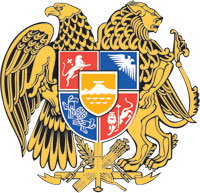 ՀԱՅԱՍՏԱՆԻ ՀԱՆՐԱՊԵՏՈՒԹՅԱՆ  ԿԱՌԱՎԱՐՈՒԹՅՈՒՆՈ  Ր  Ո  Շ  Ո Ւ  Մ11 օգոստոսի 2022 թվականի  N              - Ն«ՀԱՅԱՍՏԱՆԻ  ՀԱՆՐԱՊԵՏՈՒԹՅԱՆ  2022  ԹՎԱԿԱՆԻ  ՊԵՏԱԿԱՆ ԲՅՈՒՋԵԻ ՄԱՍԻՆ» ՕՐԵՆՔՈՒՄ ՎԵՐԱԲԱՇԽՈՒՄ ԵՎ ՀԱՅԱՍՏԱՆԻ ՀԱՆՐԱՊԵՏՈՒԹՅԱՆ ԿԱՌԱՎԱՐՈՒԹՅԱՆ 2021 ԹՎԱԿԱՆԻ ԴԵԿՏԵՄԲԵՐԻ23-Ի N 2121-Ն ՈՐՈՇՄԱՆ ՄԵՋ ՓՈՓՈԽՈՒԹՅՈՒՆՆԵՐ ԿԱՏԱՐԵԼՈՒ ՄԱՍԻՆ-------------------------------------------------------------------------------------------------------------------------Հիմք ընդունելով «Հայաստանի Հանրապետության բյուջետային համակարգի մասին» օրենքի 23-րդ հոդվածի 3-րդ մասը` Հայաստանի Հանրապետության կառավարությունը    ո ր ո շ ու մ     է.1. «Հայաստանի Հանրապետության 2022 թվականի պետական բյուջեի մասին» Հայաստանի Հանրապետության օրենքի N 1 հավելվածի N 2 աղյուսակում կատարել վերաբաշխում և  Հայաստանի Հանրապետության կառավարության 2021 թվականի դեկտեմբերի 23-ի «Հայաստանի Հանրապետության 2022 թվականի պետական բյուջեի կատարումն ապահովող միջոցառումների մասին» N 2121-Ն որոշման NN 3, 4, 5, 9, 9.1 և 10 հավելվածներում կատարել փոփոխություններ՝ համաձայն NN 1, 2, 3, 4 և 5 հավելվածների:2. Սույն որոշումն ուժի մեջ է մտնում պաշտոնական հրապարակմանը հաջորդող օրվանից:ՀԱՅԱՍՏԱՆԻ  ՀԱՆՐԱՊԵՏՈՒԹՅԱՆ         	  		  ՎԱՐՉԱՊԵՏ					          Ն. ՓԱՇԻՆՅԱՆ         Երևան      Հավելված N 1										   	    		                    ՀՀ կառավարության 2022 թվականի					   						 		         օգոստոսի 11-ի N               - Ն որոշմանՀԱՅԱՍՏԱՆԻ  ՀԱՆՐԱՊԵՏՈՒԹՅԱՆ  ՎԱՐՉԱՊԵՏԻ ԱՇԽԱՏԱԿԱԶՄԻ   		   ՂԵԿԱՎԱՐ	                                                      				Ա. ՀԱՐՈՒԹՅՈՒՆՅԱՆ      Հավելված N 2										   	    		                    ՀՀ կառավարության 2022 թվականի					   						 		         օգոստոսի 11-ի N               - Ն որոշմանՀԱՅԱՍՏԱՆԻ  ՀԱՆՐԱՊԵՏՈՒԹՅԱՆ  ՎԱՐՉԱՊԵՏԻ ԱՇԽԱՏԱԿԱԶՄԻ   		   ՂԵԿԱՎԱՐ	                                                      				Ա. ՀԱՐՈՒԹՅՈՒՆՅԱՆ      Հավելված N 3										   	    		                    ՀՀ կառավարության 2022 թվականի					   						 		         օգոստոսի 11-ի N               - Ն որոշմանՀԱՅԱՍՏԱՆԻ  ՀԱՆՐԱՊԵՏՈՒԹՅԱՆ  ՎԱՐՉԱՊԵՏԻ ԱՇԽԱՏԱԿԱԶՄԻ   		   ՂԵԿԱՎԱՐ	                                                      				Ա. ՀԱՐՈՒԹՅՈՒՆՅԱՆ      Հավելված N 4										   	    		                    ՀՀ կառավարության 2022 թվականի					   						 		         օգոստոսի 11-ի N               - Ն որոշմանՀԱՅԱՍՏԱՆԻ  ՀԱՆՐԱՊԵՏՈՒԹՅԱՆ  ՎԱՐՉԱՊԵՏԻ ԱՇԽԱՏԱԿԱԶՄԻ   		   ՂԵԿԱՎԱՐ	                                                      				Ա. ՀԱՐՈՒԹՅՈՒՆՅԱՆ      Հավելված N 5										   	    		                    ՀՀ կառավարության 2022 թվականի					   						 		         օգոստոսի 11-ի N               - Ն որոշմանՀԱՅԱՍՏԱՆԻ  ՀԱՆՐԱՊԵՏՈՒԹՅԱՆ  ՎԱՐՉԱՊԵՏԻ ԱՇԽԱՏԱԿԱԶՄԻ   		   ՂԵԿԱՎԱՐ	                                                      				Ա. ՀԱՐՈՒԹՅՈՒՆՅԱՆ«ՀԱՅԱՍՏԱՆԻ ՀԱՆՐԱՊԵՏՈՒԹՅԱՆ 2022 ԹՎԱԿԱՆԻ ՊԵՏԱԿԱՆ ԲՅՈՒՋԵԻ ՄԱՍԻՆ» ՕՐԵՆՔԻ  N 1 ՀԱՎԵԼՎԱԾԻ N 2 ԱՂՅՈՒՍԱԿՈՒՄ ԿԱՏԱՐՎՈՂ ՎԵՐԱԲԱՇԽՈՒՄԸ ԵՎ ՀԱՅԱՍՏԱՆԻ ՀԱՆՐԱՊԵՏՈՒԹՅԱՆ ԿԱՌԱՎԱՐՈՒԹՅԱՆ 2021 ԹՎԱԿԱՆԻ ԴԵԿՏԵՄԲԵՐԻ 23-Ի N 2121-Ն ՈՐՈՇՄԱՆ N 5 ՀԱՎԵԼՎԱԾԻ N 1 ԱՂՅՈՒՍԱԿՈՒՄ ԿԱՏԱՐՎՈՂ ՓՈՓՈԽՈՒԹՅՈՒՆՆԵՐԸ «ՀԱՅԱՍՏԱՆԻ ՀԱՆՐԱՊԵՏՈՒԹՅԱՆ 2022 ԹՎԱԿԱՆԻ ՊԵՏԱԿԱՆ ԲՅՈՒՋԵԻ ՄԱՍԻՆ» ՕՐԵՆՔԻ  N 1 ՀԱՎԵԼՎԱԾԻ N 2 ԱՂՅՈՒՍԱԿՈՒՄ ԿԱՏԱՐՎՈՂ ՎԵՐԱԲԱՇԽՈՒՄԸ ԵՎ ՀԱՅԱՍՏԱՆԻ ՀԱՆՐԱՊԵՏՈՒԹՅԱՆ ԿԱՌԱՎԱՐՈՒԹՅԱՆ 2021 ԹՎԱԿԱՆԻ ԴԵԿՏԵՄԲԵՐԻ 23-Ի N 2121-Ն ՈՐՈՇՄԱՆ N 5 ՀԱՎԵԼՎԱԾԻ N 1 ԱՂՅՈՒՍԱԿՈՒՄ ԿԱՏԱՐՎՈՂ ՓՈՓՈԽՈՒԹՅՈՒՆՆԵՐԸ «ՀԱՅԱՍՏԱՆԻ ՀԱՆՐԱՊԵՏՈՒԹՅԱՆ 2022 ԹՎԱԿԱՆԻ ՊԵՏԱԿԱՆ ԲՅՈՒՋԵԻ ՄԱՍԻՆ» ՕՐԵՆՔԻ  N 1 ՀԱՎԵԼՎԱԾԻ N 2 ԱՂՅՈՒՍԱԿՈՒՄ ԿԱՏԱՐՎՈՂ ՎԵՐԱԲԱՇԽՈՒՄԸ ԵՎ ՀԱՅԱՍՏԱՆԻ ՀԱՆՐԱՊԵՏՈՒԹՅԱՆ ԿԱՌԱՎԱՐՈՒԹՅԱՆ 2021 ԹՎԱԿԱՆԻ ԴԵԿՏԵՄԲԵՐԻ 23-Ի N 2121-Ն ՈՐՈՇՄԱՆ N 5 ՀԱՎԵԼՎԱԾԻ N 1 ԱՂՅՈՒՍԱԿՈՒՄ ԿԱՏԱՐՎՈՂ ՓՈՓՈԽՈՒԹՅՈՒՆՆԵՐԸ «ՀԱՅԱՍՏԱՆԻ ՀԱՆՐԱՊԵՏՈՒԹՅԱՆ 2022 ԹՎԱԿԱՆԻ ՊԵՏԱԿԱՆ ԲՅՈՒՋԵԻ ՄԱՍԻՆ» ՕՐԵՆՔԻ  N 1 ՀԱՎԵԼՎԱԾԻ N 2 ԱՂՅՈՒՍԱԿՈՒՄ ԿԱՏԱՐՎՈՂ ՎԵՐԱԲԱՇԽՈՒՄԸ ԵՎ ՀԱՅԱՍՏԱՆԻ ՀԱՆՐԱՊԵՏՈՒԹՅԱՆ ԿԱՌԱՎԱՐՈՒԹՅԱՆ 2021 ԹՎԱԿԱՆԻ ԴԵԿՏԵՄԲԵՐԻ 23-Ի N 2121-Ն ՈՐՈՇՄԱՆ N 5 ՀԱՎԵԼՎԱԾԻ N 1 ԱՂՅՈՒՍԱԿՈՒՄ ԿԱՏԱՐՎՈՂ ՓՈՓՈԽՈՒԹՅՈՒՆՆԵՐԸ «ՀԱՅԱՍՏԱՆԻ ՀԱՆՐԱՊԵՏՈՒԹՅԱՆ 2022 ԹՎԱԿԱՆԻ ՊԵՏԱԿԱՆ ԲՅՈՒՋԵԻ ՄԱՍԻՆ» ՕՐԵՆՔԻ  N 1 ՀԱՎԵԼՎԱԾԻ N 2 ԱՂՅՈՒՍԱԿՈՒՄ ԿԱՏԱՐՎՈՂ ՎԵՐԱԲԱՇԽՈՒՄԸ ԵՎ ՀԱՅԱՍՏԱՆԻ ՀԱՆՐԱՊԵՏՈՒԹՅԱՆ ԿԱՌԱՎԱՐՈՒԹՅԱՆ 2021 ԹՎԱԿԱՆԻ ԴԵԿՏԵՄԲԵՐԻ 23-Ի N 2121-Ն ՈՐՈՇՄԱՆ N 5 ՀԱՎԵԼՎԱԾԻ N 1 ԱՂՅՈՒՍԱԿՈՒՄ ԿԱՏԱՐՎՈՂ ՓՈՓՈԽՈՒԹՅՈՒՆՆԵՐԸ (հազ. դրամ)
Ծրագրային դասիչը
Ծրագրային դասիչըԲյուջետային հատկացումների գլխավոր կարգադրիչների, ծրագրերի և միջոցառումների անվանումներըՑուցանիշների փոփոխությունը ավելացումները նշված են դրական նշանով, իսկ նվազեցումները՝ փակագծերումՑուցանիշների փոփոխությունը ավելացումները նշված են դրական նշանով, իսկ նվազեցումները՝ փակագծերումծրագիրըմիջոցառումըԲյուջետային հատկացումների գլխավոր կարգադրիչների, ծրագրերի և միջոցառումների անվանումներըինն ամիստարի ԸՆԴԱՄԵՆԸ0.0 0.0  ՀՀ  աշխատանքի և սոցիալական հարցերի նախարարություն0.0 0.0 1011 Ծրագրի անվանումը(1,329,168.0)(1,331,824.6) Անապահով սոցիալական խմբերին աջակցություն Ծրագրի նպատակը Օժանդակել անապահով ընտանիքների կենսամակարդակի բարձրացմանը Վերջնական արդյունքի նկարագրությունը Աղքատության մեղմում և ծայրահեղ աղքատության կրճատումԾրագրի միջոցառումներԾրագրի միջոցառումներԾրագրի միջոցառումներ11001 Միջոցառման անվանումը(24,605.0)(27,261.6)11001 Ընտանիքի կենսամակարդակի բարձրացմանն ուղղված նպաստների իրականացման ապահովում11001 Միջոցառման նկարագրությունը11001 Ընտանիքների անապահովության գնահատման համակարգում հաշվառված, ընդգրկված անապահով ճանաչված ընտանիքներին նպաստի, սոցիալական նպաստի և հրատապ օգնության վճարման ծառայությունների ձեռքբերում11001 Միջոցառման տեսակը11001 Ծառայությունների մատուցում12001 Միջոցառման անվանումը(1,304,563.0)(1,304,563.0)12001 Ընտանիքի կենսամակարդակի բարձրացմանն ուղղված նպաստներ12001 Միջոցառման նկարագրությունը12001 Ընտանիքների անապահովության գնահատման համակարգում հաշվառված, անապահով ճանաչված ընտանիքներին նպաստի, սոցիալական նպաստի և հրատապ օգնության տրամադրում12001 Միջոցառման տեսակը12001 Տրանսֆերտների տրամադրում1068 Ծրագրի անվանումը2,344,251.4 2,360,251.4  Ժողովրդագրական վիճակի բարելավում Ծրագրի նպատակը Խթանել ժողովրդագրական վիճակի բարելավումը Վերջնական արդյունքի նկարագրությունը Ժողովրդագրական վիճակի բարելավում և բազմազավակության աճԾրագրի միջոցառումներԾրագրի միջոցառումներԾրագրի միջոցառումներ11001 Միջոցառման անվանումը9,351.7 25,351.7 11001 Մինչև 2 տարեկան երեխայի խնամքի նպաստի տրամադրման ապահովում11001 Միջոցառման նկարագրությունը11001Մինչև 2 տարեկան երեխայի խնամքի նպաստի վճարման ծառայությունների ձեռքբերում 11001 Միջոցառման տեսակը11001 Ծառայությունների մատուցում12001 Միջոցառման անվանումը2,334,899.7 2,334,899.7 12001 Մինչև 2 տարեկան երեխայի խնամքի նպաստի տրամադրում12001 Միջոցառման նկարագրությունը12001Մինչև 2 տարեկան երեխայի խնամքի նպաստի տրամադրում 12001 Միջոցառման տեսակը12001 Տրանսֆերտների տրամադրում1102 Ծրագրի անվանումը(1,530,338.1)(1,028,426.8) Կենսաթոշակային ապահովություն Ծրագրի նպատակը Կենսաթոշակի իրավունքի իրացում Վերջնական արդյունքի նկարագրությունը Կենսաթոշակների նշանակման և վճարման գործընթացի ապահովումԾրագրի միջոցառումներԾրագրի միջոցառումներԾրագրի միջոցառումներ11002 Միջոցառման անվանումը0.0 248,709.8 11002 Կենսաթոշակների և այլ դրամական վճարների իրականացման ապահովում11002 Միջոցառման նկարագրությունը11002 Կենսաթոշակների և այլ դրամական վճարների վճարման ծառայությունների ձեռքբերում11002 Միջոցառման տեսակը11002 Ծառայությունների մատուցում12001 Միջոցառման անվանումը289,969.2 0.0 12001Սպայական անձնակազմի և նրանց ընտանիքների անդամների կենսաթոշակներ12001 Միջոցառման նկարագրությունը12001Սպայական անձնակազմի զինծառայողներին երկարամյա ծառայության, հաշմանդամության և զինծառայողի մահվան դեպքում նրա ընտանիքի անդամներին կերակրողին կորցնելու դեպքում զինվորական կենսաթոշակների տրամադրում 12001 Միջոցառման տեսակը12001 Տրանսֆերտների տրամադրում12003 Միջոցառման անվանումը(1,820,307.3)(1,277,136.6)12003 Աշխատանքային կենսաթոշակներ12003 Միջոցառման նկարագրությունը12003 Աշխատանքային կենսաթոշակների (տարիքային, հաշմանդամության, արտոնյալ պայմաններով, երկարամյա ծառայության, մասնակի, կերակրողին կորցնելու դեպքում կենսաթոշակների) տրամադրում12003 Միջոցառման տեսակը12003 Տրանսֆերտների տրամադրում1205 Ծրագրի անվանումը515,254.7 0.0  Սոցիալական ապահովություն Ծրագրի նպատակը Սոցիալական ապահովության իրավունքի իրականացման ապահովում Վերջնական արդյունքի նկարագրությունը Սոցիալական ապահովության իրավունքի իրականացումԾրագրի միջոցառումներԾրագրի միջոցառումներԾրագրի միջոցառումներ12001 Միջոցառման անվանումը515,254.7 0.0 12001Ծերության, հաշմանդամության, կերակրողին կորցնելու դեպքում նպաստներ12001 Միջոցառման նկարագրությունը12001Ծերության՝ հաշմանդամության՝ կերակրողին կորցնելու դեպքում նպաստների տրամադրում12001 Միջոցառման տեսակը12001 Տրանսֆերտների տրամադրումՀԱՅԱՍՏԱՆԻ ՀԱՆՐԱՊԵՏՈՒԹՅԱՆ ԿԱՌԱՎԱՐՈՒԹՅԱՆ 2021 ԹՎԱԿԱՆԻ ԴԵԿՏԵՄԲԵՐԻ 23-Ի N 2121-Ն ՈՐՈՇՄԱՆ  NN 3  ԵՎ 4  ՀԱՎԵԼՎԱԾՆԵՐՈՒՄ ԿԱՏԱՐՎՈՂ ՓՈՓՈԽՈՒԹՅՈՒՆՆԵՐԸ ՀԱՅԱՍՏԱՆԻ ՀԱՆՐԱՊԵՏՈՒԹՅԱՆ ԿԱՌԱՎԱՐՈՒԹՅԱՆ 2021 ԹՎԱԿԱՆԻ ԴԵԿՏԵՄԲԵՐԻ 23-Ի N 2121-Ն ՈՐՈՇՄԱՆ  NN 3  ԵՎ 4  ՀԱՎԵԼՎԱԾՆԵՐՈՒՄ ԿԱՏԱՐՎՈՂ ՓՈՓՈԽՈՒԹՅՈՒՆՆԵՐԸ ՀԱՅԱՍՏԱՆԻ ՀԱՆՐԱՊԵՏՈՒԹՅԱՆ ԿԱՌԱՎԱՐՈՒԹՅԱՆ 2021 ԹՎԱԿԱՆԻ ԴԵԿՏԵՄԲԵՐԻ 23-Ի N 2121-Ն ՈՐՈՇՄԱՆ  NN 3  ԵՎ 4  ՀԱՎԵԼՎԱԾՆԵՐՈՒՄ ԿԱՏԱՐՎՈՂ ՓՈՓՈԽՈՒԹՅՈՒՆՆԵՐԸ ՀԱՅԱՍՏԱՆԻ ՀԱՆՐԱՊԵՏՈՒԹՅԱՆ ԿԱՌԱՎԱՐՈՒԹՅԱՆ 2021 ԹՎԱԿԱՆԻ ԴԵԿՏԵՄԲԵՐԻ 23-Ի N 2121-Ն ՈՐՈՇՄԱՆ  NN 3  ԵՎ 4  ՀԱՎԵԼՎԱԾՆԵՐՈՒՄ ԿԱՏԱՐՎՈՂ ՓՈՓՈԽՈՒԹՅՈՒՆՆԵՐԸ ՀԱՅԱՍՏԱՆԻ ՀԱՆՐԱՊԵՏՈՒԹՅԱՆ ԿԱՌԱՎԱՐՈՒԹՅԱՆ 2021 ԹՎԱԿԱՆԻ ԴԵԿՏԵՄԲԵՐԻ 23-Ի N 2121-Ն ՈՐՈՇՄԱՆ  NN 3  ԵՎ 4  ՀԱՎԵԼՎԱԾՆԵՐՈՒՄ ԿԱՏԱՐՎՈՂ ՓՈՓՈԽՈՒԹՅՈՒՆՆԵՐԸ ՀԱՅԱՍՏԱՆԻ ՀԱՆՐԱՊԵՏՈՒԹՅԱՆ ԿԱՌԱՎԱՐՈՒԹՅԱՆ 2021 ԹՎԱԿԱՆԻ ԴԵԿՏԵՄԲԵՐԻ 23-Ի N 2121-Ն ՈՐՈՇՄԱՆ  NN 3  ԵՎ 4  ՀԱՎԵԼՎԱԾՆԵՐՈՒՄ ԿԱՏԱՐՎՈՂ ՓՈՓՈԽՈՒԹՅՈՒՆՆԵՐԸ ՀԱՅԱՍՏԱՆԻ ՀԱՆՐԱՊԵՏՈՒԹՅԱՆ ԿԱՌԱՎԱՐՈՒԹՅԱՆ 2021 ԹՎԱԿԱՆԻ ԴԵԿՏԵՄԲԵՐԻ 23-Ի N 2121-Ն ՈՐՈՇՄԱՆ  NN 3  ԵՎ 4  ՀԱՎԵԼՎԱԾՆԵՐՈՒՄ ԿԱՏԱՐՎՈՂ ՓՈՓՈԽՈՒԹՅՈՒՆՆԵՐԸ ՀԱՅԱՍՏԱՆԻ ՀԱՆՐԱՊԵՏՈՒԹՅԱՆ ԿԱՌԱՎԱՐՈՒԹՅԱՆ 2021 ԹՎԱԿԱՆԻ ԴԵԿՏԵՄԲԵՐԻ 23-Ի N 2121-Ն ՈՐՈՇՄԱՆ  NN 3  ԵՎ 4  ՀԱՎԵԼՎԱԾՆԵՐՈՒՄ ԿԱՏԱՐՎՈՂ ՓՈՓՈԽՈՒԹՅՈՒՆՆԵՐԸ (հազ. դրամ)Գործառական դասիչըԳործառական դասիչըԳործառական դասիչըԾրագրային դասիչըԾրագրային դասիչըԲյուջետային ծախսերի գործառական դասակարգման բաժինների, խմբերի և դասերի, բյուջետային ծրագրերի միջոցառումների, բյուջետային հատկացումների գլխավոր կարգադրիչների անվանումներըՑուցանիշների փոփոխությունը ավելացումները նշված են դրական նշանով, իսկ նվազեցումները՝ փակագծերումՑուցանիշների փոփոխությունը ավելացումները նշված են դրական նշանով, իսկ նվազեցումները՝ փակագծերումբաժինըխումբըդասըծրագիրըմիջոցառումըԲյուջետային ծախսերի գործառական դասակարգման բաժինների, խմբերի և դասերի, բյուջետային ծրագրերի միջոցառումների, բյուջետային հատկացումների գլխավոր կարգադրիչների անվանումներըինն ամիստարի ԸՆԴԱՄԵՆԸ՝ ԾԱԽՍԵՐ0.0 0.0  այդ թվում`10 ՍՈՑԻԱԼԱԿԱՆ ՊԱՇՏՊԱՆՈՒԹՅՈՒՆ0.0 0.0  այդ թվում`02 Ծերություն(1,015,083.4)(1,277,136.6) այդ թվում`01 Ծերություն(1,015,083.4)(1,277,136.6) այդ թվում` ՀՀ աշխատանքի և սոցիալական հարցերի նախարարություն(1,015,083.4)(1,277,136.6)1102 Կենսաթոշակային ապահովություն(1,530,338.1)(1,277,136.6) այդ թվում`12001Սպայական անձնակազմի և նրանց ընտանիքների անդամների կենսաթոշակներ289,969.2 0.0  այդ թվում` ըստ կատարողների ՀՀ աշխատանքի և սոցիալական հարցերի նախարարության միասնական սոցիալական ծառայություն289,969.2 0.0  այդ թվում` բյուջետային ծախսերի տնտեսագիտական դասակարգման հոդվածներ ԸՆԴԱՄԵՆԸ՝ ԾԱԽՍԵՐ289,969.2 0.0  ԸՆԹԱՑԻԿ ԾԱԽՍԵՐ289,969.2 0.0  ՍՈՑԻԱԼԱԿԱՆ  ՆՊԱՍՏՆԵՐ ԵՎ ԿԵՆՍԱԹՈՇԱԿՆԵՐ289,969.2 0.0  Կենսաթոշակներ289,969.2 0.0  - Կենսաթոշակներ289,969.2 0.0 12003 Աշխատանքային կենսաթոշակներ(1,820,307.3)(1,277,136.6) այդ թվում` ըստ կատարողների ՀՀ աշխատանքի և սոցիալական հարցերի նախարարության միասնական սոցիալական ծառայություն(1,820,307.3)(1,277,136.6) այդ թվում` բյուջետային ծախսերի տնտեսագիտական դասակարգման հոդվածներ ԸՆԴԱՄԵՆԸ՝ ԾԱԽՍԵՐ(1,820,307.3)(1,277,136.6) ԸՆԹԱՑԻԿ ԾԱԽՍԵՐ(1,820,307.3)(1,277,136.6) ՍՈՑԻԱԼԱԿԱՆ  ՆՊԱՍՏՆԵՐ ԵՎ ԿԵՆՍԱԹՈՇԱԿՆԵՐ(1,820,307.3)(1,277,136.6) Կենսաթոշակներ(1,820,307.3)(1,277,136.6) - Կենսաթոշակներ(1,820,307.3)(1,277,136.6)1205Սոցիալական ապահովություն515,254.7 0.0  այդ թվում`12001Ծերության՝ հաշմանդամության՝ կերակրողին կորցնելու դեպքում նպաստներ515,254.7 0.0  այդ թվում` ըստ կատարողների ՀՀ աշխատանքի և սոցիալական հարցերի նախարարության միասնական սոցիալական ծառայություն515,254.7 0.0  այդ թվում` բյուջետային ծախսերի տնտեսագիտական դասակարգման հոդվածներ ԸՆԴԱՄԵՆԸ՝ ԾԱԽՍԵՐ515,254.7 0.0  ԸՆԹԱՑԻԿ ԾԱԽՍԵՐ515,254.7 0.0  ՍՈՑԻԱԼԱԿԱՆ  ՆՊԱՍՏՆԵՐ ԵՎ ԿԵՆՍԱԹՈՇԱԿՆԵՐ515,254.7 0.0  Սոցիալական օգնության դրամական արտահայտությամբ նպաստներ (բյուջեից)515,254.7 0.0  - Այլ նպաստներ բյուջեից515,254.7 0.0 04 Ընտանիքի անդամներ և զավակներ1,030,336.7 1,030,336.7  այդ թվում`01 Ընտանիքի անդամներ և զավակներ1,030,336.7 1,030,336.7  այդ թվում` ՀՀ աշխատանքի և սոցիալական հարցերի նախարարություն1,030,336.7 1,030,336.7 1011 Անապահով սոցիալական խմբերին աջակցություն(1,304,563.0)(1,304,563.0) այդ թվում`12001 Ընտանիքի կենսամակարդակի բարձրացմանն ուղղված նպաստներ(1,304,563.0)(1,304,563.0) այդ թվում` ըստ կատարողների ՀՀ աշխատանքի և սոցիալական հարցերի նախարարության միասնական սոցիալական ծառայություն(1,304,563.0)(1,304,563.0) այդ թվում` բյուջետային ծախսերի տնտեսագիտական դասակարգման հոդվածներ ԸՆԴԱՄԵՆԸ՝ ԾԱԽՍԵՐ(1,304,563.0)(1,304,563.0) ԸՆԹԱՑԻԿ ԾԱԽՍԵՐ(1,304,563.0)(1,304,563.0) ՍՈՑԻԱԼԱԿԱՆ  ՆՊԱՍՏՆԵՐ ԵՎ ԿԵՆՍԱԹՈՇԱԿՆԵՐ(1,304,563.0)(1,304,563.0) Սոցիալական օգնության դրամական արտահայտությամբ նպաստներ (բյուջեից)(1,304,563.0)(1,304,563.0) - Երեխաների կամ ընտանեկան նպաստներ բյուջեից(1,304,563.0)(1,304,563.0)1068 Ժողովրդագրական վիճակի բարելավում2,334,899.7 2,334,899.7  այդ թվում`12001Մինչև 2 տարեկան երեխայի խնամքի նպաստի տրամադրում2,334,899.7 2,334,899.7  այդ թվում` ըստ կատարողների2,334,899.7 2,334,899.7  ՀՀ աշխատանքի և սոցիալական հարցերի նախարարության միասնական սոցիալական ծառայություն2,334,899.7 2,334,899.7  այդ թվում` բյուջետային ծախսերի տնտեսագիտական դասակարգման հոդվածներ ԸՆԴԱՄԵՆԸ՝ ԾԱԽՍԵՐ2,334,899.7 2,334,899.7  ԸՆԹԱՑԻԿ ԾԱԽՍԵՐ2,334,899.7 2,334,899.7  ՍՈՑԻԱԼԱԿԱՆ  ՆՊԱՍՏՆԵՐ ԵՎ ԿԵՆՍԱԹՈՇԱԿՆԵՐ2,334,899.7 2,334,899.7  Սոցիալական օգնության դրամական արտահայտությամբ նպաստներ (բյուջեից)2,334,899.7 2,334,899.7  - Մայրության նպաստներ բյուջեից2,334,899.7 2,334,899.7 09 Սոցիալական պաշտպանություն (այլ դասերին չպատկանող)(15,253.3)246,799.9  այդ թվում`02 Սոցիալական պաշտպանությանը տրամադրվող օժանդակ ծառայություններ (այլ դասերին չպատկանող)(15,253.3)246,799.9  այդ թվում` ՀՀ աշխատանքի և սոցիալական հարցերի նախարարություն(15,253.3)246,799.9 1011 Անապահով սոցիալական խմբերին աջակցություն(24,605.0)(27,261.6) այդ թվում`11001 Ընտանիքի կենսամակարդակի բարձրացմանն ուղղված նպաստների իրականացման ապահովում(24,605.0)(27,261.6) այդ թվում` ըստ կատարողների ՀՀ աշխատանքի և սոցիալական հարցերի նախարարության միասնական սոցիալական ծառայություն(24,605.0)(27,261.6) այդ թվում` բյուջետային ծախսերի տնտեսագիտական դասակարգման հոդվածներ ԸՆԴԱՄԵՆԸ՝ ԾԱԽՍԵՐ(24,605.0)(27,261.6) ԸՆԹԱՑԻԿ ԾԱԽՍԵՐ(24,605.0)(27,261.6) ԾԱՌԱՅՈՒԹՅՈՒՆՆԵՐԻ  ԵՎ   ԱՊՐԱՆՔՆԵՐԻ  ՁԵՌՔԲԵՐՈՒՄ(24,605.0)(27,261.6) Շարունակական ծախսեր(24,605.0)(27,261.6) - Կապի ծառայություններ(24,605.0)(27,261.6)1068Ժողովրդագրական վիճակի բարելավում9,351.7 25,351.7 այդ թվում՝11001Մինչև 2 տարեկան երեխայի խնամքի նպաստի տրամադրման ապահովում9,351.7 25,351.7  այդ թվում` ըստ կատարողների ՀՀ աշխատանքի և սոցիալական հարցերի նախարարության միասնական սոցիալական ծառայություն9,351.7 25,351.7  այդ թվում` բյուջետային ծախսերի տնտեսագիտական դասակարգման հոդվածներ ԸՆԴԱՄԵՆԸ՝ ԾԱԽՍԵՐ9,351.7 25,351.7  ԸՆԹԱՑԻԿ ԾԱԽՍԵՐ9,351.7 25,351.7  ԾԱՌԱՅՈՒԹՅՈՒՆՆԵՐԻ  ԵՎ   ԱՊՐԱՆՔՆԵՐԻ  ՁԵՌՔԲԵՐՈՒՄ9,351.7 25,351.7  Շարունակական ծախսեր9,351.7 25,351.7  - Կապի ծառայություններ9,351.7 25,351.7 1102 Կենսաթոշակային ապահովություն0.0 248,709.8  այդ թվում` ըստ կատարողների11002 Կենսաթոշակների և այլ դրամական վճարների իրականացման ապահովում0.0 248,709.8  այդ թվում` ըստ կատարողների ՀՀ աշխատանքի և սոցիալական հարցերի նախարարության միասնական սոցիալական ծառայություն0.0 248,709.8  այդ թվում` բյուջետային ծախսերի տնտեսագիտական դասակարգման հոդվածներ ԸՆԴԱՄԵՆԸ՝ ԾԱԽՍԵՐ0.0 248,709.8  ԸՆԹԱՑԻԿ ԾԱԽՍԵՐ0.0 248,709.8  ԾԱՌԱՅՈՒԹՅՈՒՆՆԵՐԻ  ԵՎ   ԱՊՐԱՆՔՆԵՐԻ  ՁԵՌՔԲԵՐՈՒՄ0.0 248,709.8  Շարունակական ծախսեր0.0 248,709.8  - Կապի ծառայություններ0.0 248,709.8 
 ՀԱՅԱՍՏԱՆԻ ՀԱՆՐԱՊԵՏՈՒԹՅԱՆ ԿԱՌԱՎԱՐՈՒԹՅԱՆ 2021 ԹՎԱԿԱՆԻ ԴԵԿՏԵՄԲԵՐԻ 23-Ի N 2121-Ն ՈՐՈՇՄԱՆ N 9 ՀԱՎԵԼՎԱԾԻ N 9.15 ԱՂՅՈՒՍԱԿՈՒՄ ԿԱՏԱՐՎՈՂ ՓՈՓՈԽՈՒԹՅՈՒՆՆԵՐԸ 
 ՀԱՅԱՍՏԱՆԻ ՀԱՆՐԱՊԵՏՈՒԹՅԱՆ ԿԱՌԱՎԱՐՈՒԹՅԱՆ 2021 ԹՎԱԿԱՆԻ ԴԵԿՏԵՄԲԵՐԻ 23-Ի N 2121-Ն ՈՐՈՇՄԱՆ N 9 ՀԱՎԵԼՎԱԾԻ N 9.15 ԱՂՅՈՒՍԱԿՈՒՄ ԿԱՏԱՐՎՈՂ ՓՈՓՈԽՈՒԹՅՈՒՆՆԵՐԸ 
 ՀԱՅԱՍՏԱՆԻ ՀԱՆՐԱՊԵՏՈՒԹՅԱՆ ԿԱՌԱՎԱՐՈՒԹՅԱՆ 2021 ԹՎԱԿԱՆԻ ԴԵԿՏԵՄԲԵՐԻ 23-Ի N 2121-Ն ՈՐՈՇՄԱՆ N 9 ՀԱՎԵԼՎԱԾԻ N 9.15 ԱՂՅՈՒՍԱԿՈՒՄ ԿԱՏԱՐՎՈՂ ՓՈՓՈԽՈՒԹՅՈՒՆՆԵՐԸ 
 ՀԱՅԱՍՏԱՆԻ ՀԱՆՐԱՊԵՏՈՒԹՅԱՆ ԿԱՌԱՎԱՐՈՒԹՅԱՆ 2021 ԹՎԱԿԱՆԻ ԴԵԿՏԵՄԲԵՐԻ 23-Ի N 2121-Ն ՈՐՈՇՄԱՆ N 9 ՀԱՎԵԼՎԱԾԻ N 9.15 ԱՂՅՈՒՍԱԿՈՒՄ ԿԱՏԱՐՎՈՂ ՓՈՓՈԽՈՒԹՅՈՒՆՆԵՐԸ Հայաստանի Հանրապետության աշխատանքի և սոցիալական հարցերի նախարարությունՀայաստանի Հանրապետության աշխատանքի և սոցիալական հարցերի նախարարությունՀայաստանի Հանրապետության աշխատանքի և սոցիալական հարցերի նախարարությունՀայաստանի Հանրապետության աշխատանքի և սոցիալական հարցերի նախարարությունՄԱՍ 2. ՊԵՏԱԿԱՆ ՄԱՐՄՆԻ ԳԾՈՎ ԱՐԴՅՈՒՆՔԱՅԻՆ (ԿԱՏԱՐՈՂԱԿԱՆ) ՑՈՒՑԱՆԻՇՆԵՐԸՄԱՍ 2. ՊԵՏԱԿԱՆ ՄԱՐՄՆԻ ԳԾՈՎ ԱՐԴՅՈՒՆՔԱՅԻՆ (ԿԱՏԱՐՈՂԱԿԱՆ) ՑՈՒՑԱՆԻՇՆԵՐԸՄԱՍ 2. ՊԵՏԱԿԱՆ ՄԱՐՄՆԻ ԳԾՈՎ ԱՐԴՅՈՒՆՔԱՅԻՆ (ԿԱՏԱՐՈՂԱԿԱՆ) ՑՈՒՑԱՆԻՇՆԵՐԸՄԱՍ 2. ՊԵՏԱԿԱՆ ՄԱՐՄՆԻ ԳԾՈՎ ԱՐԴՅՈՒՆՔԱՅԻՆ (ԿԱՏԱՐՈՂԱԿԱՆ) ՑՈՒՑԱՆԻՇՆԵՐԸ Ծրագրի դասիչը  Ծրագրի անվանումը  1011  Անապահով սոցիալական խմբերին աջակցություն Ծրագրի միջոցառումներԾրագրի միջոցառումներ Ծրագրի դասիչը 1011 Ցուցանիշների փոփոխությունը ավելացումները նշված են դրական նշանով, իսկ նվազեցումները՝ փակագծերումՑուցանիշների փոփոխությունը ավելացումները նշված են դրական նշանով, իսկ նվազեցումները՝ փակագծերում Միջոցառման դասիչը 11001 ինն ամիստարի Միջոցառման անվանումը Ընտանիքի կենսամակարդակի բարձրացմանն ուղղված նպաստների իրականացման ապահովում  Նկարագրությունը Ընտանիքների անապահովության գնահատման համակարգում հաշվառված, ընդգրկված անապահով ճանաչված ընտանիքներին նպաստի, սոցիալական նպաստի և հրատապ օգնության վճարման ծառայությունների ձեռքբերում  Միջոցառման տեսակը Ծառայությունների մատուցում  Միջոցառումն իրականացնողի անվանումը «Գնումների մասին» ՀՀ օրենքի համաձայն ընտրված կազմակերպություն  Արդյունքի չափորոշիչներ  Արդյունքի չափորոշիչներ  Ընտանիքի կենսամակարդակի բարձրացմանն ուղղված նպաստներ ստացող ընտանիքների թիվ, հատ Ընտանիքի կենսամակարդակի բարձրացմանն ուղղված նպաստներ ստացող ընտանիքների թիվ, հատ(3837)(3837) Միջոցառման վրա կատարվող ծախսը (հազ. դրամ)  Միջոցառման վրա կատարվող ծախսը (հազ. դրամ) (24,605.0)(27,261.6) Ծրագրի դասիչը 1011 Ցուցանիշների փոփոխությունը ավելացումները նշված են դրական նշանով, իսկ նվազեցումները՝ փակագծերումՑուցանիշների փոփոխությունը ավելացումները նշված են դրական նշանով, իսկ նվազեցումները՝ փակագծերում Միջոցառման դասիչը12001ինն ամիստարի Միջոցառման անվանումը Ընտանիքի կենսամակարդակի բարձրացմանն ուղղված նպաստներ  Նկարագրությունը Ընտանիքների անապահովության գնահատման համակարգում հաշվառված, անապահով ճանաչված ընտանիքներին նպաստի, սոցիալական նպաստի և հրատապ օգնության տրամադրում  Միջոցառման տեսակը Տրանսֆերտների տրամադրում  Շահառուների ընտրության չափանիշները  Ընտանիքների անապահովության գնահատման համակարգում հաշվառված ընտանիք՝ ընտանիքի անապահովության միավորի հիման վրա  Արդյունքի չափորոշիչներ  Արդյունքի չափորոշիչներ  Ընտանիքի կենսամակարդակի բարձրացմանն ուղղված նպաստներ ստացող ընտանիքների թիվ, հատ Ընտանիքի կենսամակարդակի բարձրացմանն ուղղված նպաստներ ստացող ընտանիքների թիվ, հատ(3837)(3837) Միջոցառման վրա կատարվող ծախսը (հազ. դրամ)  Միջոցառման վրա կատարվող ծախսը (հազ. դրամ) (1,304,563.0)(1,304,563.0) Ծրագրի դասիչը  Ծրագրի անվանումը  1068  Ժողովրդագրական վիճակի բարելավում  Ծրագրի միջոցառումները  Ծրագրի միջոցառումները  Ծրագրի դասիչը 1068 Ցուցանիշների փոփոխությունը ավելացումները նշված են դրական նշանով, իսկ նվազեցումները՝ փակագծերումՑուցանիշների փոփոխությունը ավելացումները նշված են դրական նշանով, իսկ նվազեցումները՝ փակագծերում Միջոցառման դասիչը 11001 ինն ամիստարի Միջոցառման անվանումը Մինչև 2 տարեկան երեխայի խնամքի նպաստի տրամադրման ապահովում  Նկարագրությունը Մինչև 2 տարեկան երեխայի խնամքի նպաստի վճարման ծառայությունների ձեռքբերում  Միջոցառման տեսակը Ծառայությունների մատուցում  Միջոցառումն իրականացնողի անվանումը  «Գնումների մասին» ՀՀ օրենքի համաձայն ընտրված կազմակերպություն  Արդյունքի չափորոշիչներ  Արդյունքի չափորոշիչներ  Մինչև 2 տարեկան երեխայի խնամքի նպաստ ստացող  քաղաքացիների թիվ, մարդ, որից  Մինչև 2 տարեկան երեխայի խնամքի նպաստ ստացող  քաղաքացիների թիվ, մարդ, որից  Միջոցառման վրա կատարվող ծախսը (հազ. դրամ)  Միջոցառման վրա կատարվող ծախսը (հազ. դրամ) 9,351.725,351.7 Ծրագրի դասիչը 1068 Ցուցանիշների փոփոխությունը ավելացումները նշված են դրական նշանով, իսկ նվազեցումները՝ փակագծերումՑուցանիշների փոփոխությունը ավելացումները նշված են դրական նշանով, իսկ նվազեցումները՝ փակագծերում Միջոցառման դասիչը12001ինն ամիստարի Միջոցառման անվանումը Մինչև 2 տարեկան երեխայի խնամքի նպաստի տրամադրում ՆկարագրությունըՄինչև 2 տարեկան երեխայի խնամքի նպաստի տրամադրում  Միջոցառման տեսակը Տրանսֆերտների տրամադրում  Շահառուների ընտրության չափանիշները Մինչև երեք տարեկան երեխայի խնամքի արձակուրդում գտնվող անձը` մինչև երեխայի 2 տարեկանը լրանալը, գյուղական բնակավայրում բնակվող ծնող, անկախ խնամքի արձակուրդում գտնվելու հանգամանքից, մինչև երեխայի 2 տարեկանը լրանալը  Արդյունքի չափորոշիչներ  Արդյունքի չափորոշիչներ  Մինչև 2 տարեկան երեխայի խնամքի նպաստ ստացող  քաղաքացիների թիվ, մարդ Մինչև 2 տարեկան երեխայի խնամքի նպաստ ստացող  քաղաքացիների թիվ, մարդ68036803 Միջոցառման վրա կատարվող ծախսը (հազ. դրամ)  Միջոցառման վրա կատարվող ծախսը (հազ. դրամ) 2,334,899.72,334,899.7 Ծրագրի դասիչը  Ծրագրի անվանումը  1102  Կենսաթոշակային ապահովություն  Ծրագրի միջոցառումները  Ծրագրի միջոցառումները  Ծրագրի դասիչը 1102 Ցուցանիշների փոփոխությունը ավելացումները նշված են դրական նշանով, իսկ նվազեցումները՝ փակագծերումՑուցանիշների փոփոխությունը ավելացումները նշված են դրական նշանով, իսկ նվազեցումները՝ փակագծերում Միջոցառման դասիչը 11002 ինն ամիստարի Միջոցառման անվանումը Կենսաթոշակների և այլ դրամական վճարների իրականացման ապահովում  Նկարագրությունը Կենսաթոշակների և այլ դրամական վճարների վճարման ծառայությունների ձեռքբերում  Միջոցառման տեսակը Ծառայությունների մատուցում  Միջոցառումն իրականացնողի անվանումը Բանկեր, «Գնումների մասին» ՀՀ օրենքի համաձայն ընտրված կազմակերպություն  Արդյունքի չափորոշիչներ  Արդյունքի չափորոշիչներ  Կենսաթոշակառուների և այլ դրամական վճարներ ստացողների թվաքանակը, որոնց մատուցվում են վճարման ծառայություններ, մարդ  Կենսաթոշակառուների և այլ դրամական վճարներ ստացողների թվաքանակը, որոնց մատուցվում են վճարման ծառայություններ, մարդ  Կենսաթոշակառուների և այլ դրամական վճարներ ստացողների թվաքանակը, որոնց մատուցվում են վճարման ծառայություններ անկանխիկ եղանակով, մարդ  Կենսաթոշակառուների և այլ դրամական վճարներ ստացողների թվաքանակը, որոնց մատուցվում են վճարման ծառայություններ անկանխիկ եղանակով, մարդ  Կենսաթոշակառուների և այլ դրամական վճարներ ստացողների թվաքանակը, որոնց մատուցվում են վճարման ծառայություններ կանխիկ եղանակով, մարդ  Կենսաթոշակառուների և այլ դրամական վճարներ ստացողների թվաքանակը, որոնց մատուցվում են վճարման ծառայություններ կանխիկ եղանակով, մարդ  Միջոցառման վրա կատարվող ծախսը (հազ. դրամ)  Միջոցառման վրա կատարվող ծախսը (հազ. դրամ) 0.0248,709.8 Ծրագրի դասիչը 1102 Ցուցանիշների փոփոխությունը ավելացումները նշված են դրական նշանով, իսկ նվազեցումները՝ փակագծերումՑուցանիշների փոփոխությունը ավելացումները նշված են դրական նշանով, իսկ նվազեցումները՝ փակագծերում Միջոցառման դասիչը 12001 ինն ամիստարի Միջոցառման անվանումը Սպայական անձնակազմի և նրանց ընտանիքների անդամների կենսաթոշակներ  Նկարագրությունը Սպայական անձնակազմի զինծառայողներին երկարամյա ծառայության, հաշմանդամության և զինծառայողի մահվան դեպքում նրա ընտանիքի անդամներին կերակրողին կորցնելու դեպքում զինվորական կենսաթոշակների տրամադրում  Միջոցառման տեսակը Տրանսֆերտների տրամադրում  Շահառուների ընտրության չափանիշները  Սպայական անձնակազմին և նրանց ընտանիքների անդամներին երկարամյա ծառայության, հաշմանդամության և կերակրողին կորցնելու դեպքում կենսաթոշակների տրամադրում 22.12.2010 թ. ՀՕ-243-Ն օրենքի 18-րդ, 20-րդ,  
22-րդ հոդվածներով  Արդյունքի չափորոշիչներ  Արդյունքի չափորոշիչներ  Կենսաթոշակառուների թիվ, մարդ, այդ թվում Կենսաթոշակառուների թիվ, մարդ, այդ թվում3030 հաշմանդամության զինվորական կենսաթոշակառուների թիվը, մարդ  հաշմանդամության զինվորական կենսաթոշակառուների թիվը, մարդ 3030 Միջոցառման վրա կատարվող ծախսը (հազ. դրամ)  Միջոցառման վրա կատարվող ծախսը (հազ. դրամ) 289,969.20.0 Ծրագրի դասիչը 1102 Ցուցանիշների փոփոխությունը ավելացումները նշված են դրական նշանով, իսկ նվազեցումները՝ փակագծերումՑուցանիշների փոփոխությունը ավելացումները նշված են դրական նշանով, իսկ նվազեցումները՝ փակագծերում Միջոցառման դասիչը12003ինն ամիստարի Միջոցառման անվանումը Աշխատանքային կենսաթոշակներ  Նկարագրությունը Աշխատանքային կենսաթոշակների (տարիքային, հաշմանդամության, արտոնյալ պայմաններով, երկարամյա ծառայության, մասնակի, կերակրողին կորցնելու դեպքում կենսաթոշակների) տրամադրում  Միջոցառման տեսակը Տրանսֆերտների տրամադրում  Շահառուների ընտրության չափանիշները  Տարիքային աշխատանքային` առնվազն 10 տարվա աշխատանքային ստաժ, հաշմանդամության աշխատանքային` ըստ սանդղակի աշխատանքային ստաժ, արտոնյալ, մասնակի երկարամյա ծառայության` պահանջվող մասնագիտությամբ աշխատանքային ստաժ  Արդյունքի չափորոշիչներ  Արդյունքի չափորոշիչներ  Կենսաթոշակառուների թիվ, մարդ, այդ թվում  Կենսաթոշակառուների թիվ, մարդ, այդ թվում (3486)(2446) Միջոցառման վրա կատարվող ծախսը (հազ. դրամ)  Միջոցառման վրա կատարվող ծախսը (հազ. դրամ) (1,820,307.3)(1,277,136.6) Ծրագրի դասիչը  Ծրագրի անվանումը  1205  Սոցիալական ապահովություն  Ծրագրի միջոցառումները  Ծրագրի միջոցառումները  Ծրագրի դասիչը 1205 Ցուցանիշների փոփոխությունը ավելացումները նշված են դրական նշանով, իսկ նվազեցումները՝ փակագծերումՑուցանիշների փոփոխությունը ավելացումները նշված են դրական նշանով, իսկ նվազեցումները՝ փակագծերում Միջոցառման դասիչը 12001 ինն ամիստարի Միջոցառման անվանումը Ծերության, հաշմանդամության, կերակրողին կորցնելու դեպքում նպաստներ  Նկարագրությունը Ծերության, հաշմանդամության, կերակրողին կորցնելու դեպքում սոցիալական նպաստների տրամադրում  Միջոցառման տեսակը Տրանսֆերտների տրամադրում  Շահառուների ընտրության չափանիշները  Կենսաթոշակի իրավունք չունեցող հաշմանդամներ, կերակրողին կորցրած անձինք և օրենքով սահմանված տարիքը լրացած և պահանջվող ստաժ չունեցող անձինք  Արդյունքի չափորոշիչներ  Արդյունքի չափորոշիչներ  Նպաստառուների թիվ, մարդ, այդ թվում15010 ծերության նպաստառուների թիվը, մարդ  ծերության նպաստառուների թիվը, մարդ 15010 Միջոցառման վրա կատարվող ծախսը (հազ. դրամ)  Միջոցառման վրա կատարվող ծախսը (հազ. դրամ) 515,254.70.0ՀԱՅԱՍՏԱՆԻ ՀԱՆՐԱՊԵՏՈՒԹՅԱՆ ԿԱՌԱՎԱՐՈՒԹՅԱՆ 2021 ԹՎԱԿԱՆԻ ԴԵԿՏԵՄԲԵՐԻ 23-Ի N 2121-Ն ՈՐՈՇՄԱՆ N 9.1 ՀԱՎԵԼՎԱԾԻ   N 9.1.20 ԱՂՅՈՒՍԱԿՈՒՄ ԿԱՏԱՐՎՈՂ ՓՈՓՈԽՈՒԹՅՈՒՆՆԵՐԸ ՀԱՅԱՍՏԱՆԻ ՀԱՆՐԱՊԵՏՈՒԹՅԱՆ ԿԱՌԱՎԱՐՈՒԹՅԱՆ 2021 ԹՎԱԿԱՆԻ ԴԵԿՏԵՄԲԵՐԻ 23-Ի N 2121-Ն ՈՐՈՇՄԱՆ N 9.1 ՀԱՎԵԼՎԱԾԻ   N 9.1.20 ԱՂՅՈՒՍԱԿՈՒՄ ԿԱՏԱՐՎՈՂ ՓՈՓՈԽՈՒԹՅՈՒՆՆԵՐԸ ՀԱՅԱՍՏԱՆԻ ՀԱՆՐԱՊԵՏՈՒԹՅԱՆ ԿԱՌԱՎԱՐՈՒԹՅԱՆ 2021 ԹՎԱԿԱՆԻ ԴԵԿՏԵՄԲԵՐԻ 23-Ի N 2121-Ն ՈՐՈՇՄԱՆ N 9.1 ՀԱՎԵԼՎԱԾԻ   N 9.1.20 ԱՂՅՈՒՍԱԿՈՒՄ ԿԱՏԱՐՎՈՂ ՓՈՓՈԽՈՒԹՅՈՒՆՆԵՐԸ ՀԱՅԱՍՏԱՆԻ ՀԱՆՐԱՊԵՏՈՒԹՅԱՆ ԿԱՌԱՎԱՐՈՒԹՅԱՆ 2021 ԹՎԱԿԱՆԻ ԴԵԿՏԵՄԲԵՐԻ 23-Ի N 2121-Ն ՈՐՈՇՄԱՆ N 9.1 ՀԱՎԵԼՎԱԾԻ   N 9.1.20 ԱՂՅՈՒՍԱԿՈՒՄ ԿԱՏԱՐՎՈՂ ՓՈՓՈԽՈՒԹՅՈՒՆՆԵՐԸ ՄԱՍ 1. ՊԵՏԱԿԱՆ ՄԱՐՄՆԻ ԳԾՈՎ ԱՐԴՅՈՒՆՔԱՅԻՆ (ԿԱՏԱՐՈՂԱԿԱՆ) ՑՈՒՑԱՆԻՇՆԵՐԸՄԱՍ 1. ՊԵՏԱԿԱՆ ՄԱՐՄՆԻ ԳԾՈՎ ԱՐԴՅՈՒՆՔԱՅԻՆ (ԿԱՏԱՐՈՂԱԿԱՆ) ՑՈՒՑԱՆԻՇՆԵՐԸՄԱՍ 1. ՊԵՏԱԿԱՆ ՄԱՐՄՆԻ ԳԾՈՎ ԱՐԴՅՈՒՆՔԱՅԻՆ (ԿԱՏԱՐՈՂԱԿԱՆ) ՑՈՒՑԱՆԻՇՆԵՐԸՄԱՍ 1. ՊԵՏԱԿԱՆ ՄԱՐՄՆԻ ԳԾՈՎ ԱՐԴՅՈՒՆՔԱՅԻՆ (ԿԱՏԱՐՈՂԱԿԱՆ) ՑՈՒՑԱՆԻՇՆԵՐԸ ՀՀ աշխատանքի և սոցիալական հարցերի նախարարության միասնական սոցիալական ծառայություն ՀՀ աշխատանքի և սոցիալական հարցերի նախարարության միասնական սոցիալական ծառայություն ՀՀ աշխատանքի և սոցիալական հարցերի նախարարության միասնական սոցիալական ծառայություն ՀՀ աշխատանքի և սոցիալական հարցերի նախարարության միասնական սոցիալական ծառայություն Ծրագրի դասիչը  Ծրագրի անվանումը  1011  Անապահով սոցիալական խմբերին աջակցություն Ծրագրի միջոցառումներԾրագրի միջոցառումներ Ծրագրի դասիչը1011Ցուցանիշների փոփոխությունը ավելացումները նշված են դրական նշանով, իսկ նվազեցումները՝ փակագծերումՑուցանիշների փոփոխությունը ավելացումները նշված են դրական նշանով, իսկ նվազեցումները՝ փակագծերում Միջոցառման դասիչը 11001 ինն ամիստարի Միջոցառման անվանումը Ընտանիքի կենսամակարդակի բարձրացմանն ուղղված նպաստների իրականացման ապահովում  Նկարագրությունը Ընտանիքների անապահովության գնահատման համակարգում հաշվառված, ընդգրկված անապահով ճանաչված ընտանիքներին նպաստի, սոցիալական նպաստի և հրատապ օգնության վճարման ծառայությունների ձեռքբերում  Միջոցառման տեսակը Ծառայությունների մատուցում  Միջոցառումն իրականացնողի անվանումը «Գնումների մասին» ՀՀ օրենքի համաձայն ընտրված կազմակերպություն  Արդյունքի չափորոշիչներ  Արդյունքի չափորոշիչներ  Ընտանիքի կենսամակարդակի բարձրացմանն ուղղված նպաստներ ստացող ընտանիքների թիվ, հատ Ընտանիքի կենսամակարդակի բարձրացմանն ուղղված նպաստներ ստացող ընտանիքների թիվ, հատ(3837)(3837) Միջոցառման վրա կատարվող ծախսը (հազ. դրամ)  Միջոցառման վրա կատարվող ծախսը (հազ. դրամ) (24,605.0)(27,261.6) Ծրագրի դասիչը 1011 Ցուցանիշների փոփոխությունը ավելացումները նշված են դրական նշանով, իսկ նվազեցումները՝ փակագծերումՑուցանիշների փոփոխությունը ավելացումները նշված են դրական նշանով, իսկ նվազեցումները՝ փակագծերում Միջոցառման դասիչը12001ինն ամիստարի Միջոցառման անվանումը Ընտանիքի կենսամակարդակի բարձրացմանն ուղղված նպաստներ  Նկարագրությունը Ընտանիքների անապահովության գնահատման համակարգում հաշվառված, անապահով ճանաչված ընտանիքներին նպաստի, սոցիալական նպաստի և հրատապ օգնության տրամադրում  Միջոցառման տեսակը Տրանսֆերտների տրամադրում  Շահառուների ընտրության չափանիշները  Ընտանիքների անապահովության գնահատման համակարգում հաշվառված ընտանիք՝ ընտանիքի անապահովության միավորի հիման վրա  Արդյունքի չափորոշիչներ  Արդյունքի չափորոշիչներ  Ընտանիքի կենսամակարդակի բարձրացմանն ուղղված նպաստներ ստացող ընտանիքների թիվ, հատ Ընտանիքի կենսամակարդակի բարձրացմանն ուղղված նպաստներ ստացող ընտանիքների թիվ, հատ(3837)(3837) Միջոցառման վրա կատարվող ծախսը (հազ. դրամ)  Միջոցառման վրա կատարվող ծախսը (հազ. դրամ) (1,304,563.0)(1,304,563.0) Ծրագրի դասիչը  Ծրագրի անվանումը  1068  Ժողովրդագրական վիճակի բարելավում  Ծրագրի միջոցառումները  Ծրագրի միջոցառումները  Ծրագրի դասիչը 1068 Ցուցանիշների փոփոխությունը ավելացումները նշված են դրական նշանով, իսկ նվազեցումները՝ փակագծերումՑուցանիշների փոփոխությունը ավելացումները նշված են դրական նշանով, իսկ նվազեցումները՝ փակագծերում Միջոցառման դասիչը 11001 ինն ամիստարի Միջոցառման անվանումը Մինչև 2 տարեկան երեխայի խնամքի նպաստի տրամադրման ապահովում  Նկարագրությունը Մինչև 2 տարեկան երեխայի խնամքի նպաստի վճարման ծառայությունների ձեռքբերում  Միջոցառման տեսակը Ծառայությունների մատուցում  Միջոցառումն իրականացնողի անվանումը  «Գնումների մասին» ՀՀ օրենքի համաձայն ընտրված կազմակերպություն  Արդյունքի չափորոշիչներ  Արդյունքի չափորոշիչներ  Մինչև 2 տարեկան երեխայի խնամքի նպաստ ստացող  քաղաքացիների թիվ, մարդ, որից  Մինչև 2 տարեկան երեխայի խնամքի նպաստ ստացող  քաղաքացիների թիվ, մարդ, որից  Միջոցառման վրա կատարվող ծախսը (հազ. դրամ)  Միջոցառման վրա կատարվող ծախսը (հազ. դրամ) 9,351.725,351.7 Ծրագրի դասիչը 1068 Ցուցանիշների փոփոխությունը ավելացումները նշված են դրական նշանով, իսկ նվազեցումները՝ փակագծերումՑուցանիշների փոփոխությունը ավելացումները նշված են դրական նշանով, իսկ նվազեցումները՝ փակագծերում Միջոցառման դասիչը12001ինն ամիստարի Միջոցառման անվանումը Մինչև 2 տարեկան երեխայի խնամքի նպաստի տրամադրում ՆկարագրությունըՄինչև 2 տարեկան երեխայի խնամքի նպաստի տրամադրում  Միջոցառման տեսակը Տրանսֆերտների տրամադրում  Շահառուների ընտրության չափանիշները Մինչև երեք տարեկան երեխայի խնամքի արձակուրդում գտնվող անձը` մինչև երեխայի 2 տարեկանը լրանալը,գյուղական բնակավայրում բնակվող ծնող, անկախ խնամքի արձակուրդում գտնվելու հանգամանքից, մինչև երեխայի 2 տարեկանը լրանալը  Արդյունքի չափորոշիչներ  Արդյունքի չափորոշիչներ  Մինչև 2 տարեկան երեխայի խնամքի նպաստ ստացող  քաղաքացիների թիվ, մարդ Մինչև 2 տարեկան երեխայի խնամքի նպաստ ստացող  քաղաքացիների թիվ, մարդ68036803 Միջոցառման վրա կատարվող ծախսը (հազ. դրամ)  Միջոցառման վրա կատարվող ծախսը (հազ. դրամ) 2,334,899.72,334,899.7 Ծրագրի դասիչը  Ծրագրի անվանումը  1102  Կենսաթոշակային ապահովություն  Ծրագրի միջոցառումները  Ծրագրի միջոցառումները  Ծրագրի դասիչը 1102 Ցուցանիշների փոփոխությունը ավելացումները նշված են դրական նշանով, իսկ նվազեցումները՝ փակագծերումՑուցանիշների փոփոխությունը ավելացումները նշված են դրական նշանով, իսկ նվազեցումները՝ փակագծերում Միջոցառման դասիչը 11002 ինն ամիստարի Միջոցառման անվանումը Կենսաթոշակների և այլ դրամական վճարների իրականացման ապահովում  Նկարագրությունը Կենսաթոշակների և այլ դրամական վճարների վճարման ծառայությունների ձեռքբերում  Միջոցառման տեսակը Ծառայությունների մատուցում  Միջոցառումն իրականացնողի անվանումը Բանկեր, «Գնումների մասին» ՀՀ օրենքի համաձայն ընտրված կազմակերպություն  Արդյունքի չափորոշիչներ  Արդյունքի չափորոշիչներ  Կենսաթոշակառուների և այլ դրամական վճարներ ստացողների թվաքանակը, որոնց մատուցվում են վճարման ծառայություններ, մարդ  Կենսաթոշակառուների և այլ դրամական վճարներ ստացողների թվաքանակը, որոնց մատուցվում են վճարման ծառայություններ, մարդ  Կենսաթոշակառուների և այլ դրամական վճարներ ստացողների թվաքանակը, որոնց մատուցվում են վճարման ծառայություններ անկանխիկ եղանակով, մարդ  Կենսաթոշակառուների և այլ դրամական վճարներ ստացողների թվաքանակը, որոնց մատուցվում են վճարման ծառայություններ անկանխիկ եղանակով, մարդ  Կենսաթոշակառուների և այլ դրամական վճարներ ստացողների թվաքանակը, որոնց մատուցվում են վճարման ծառայություններ կանխիկ եղանակով, մարդ  Կենսաթոշակառուների և այլ դրամական վճարներ ստացողների թվաքանակը, որոնց մատուցվում են վճարման ծառայություններ կանխիկ եղանակով, մարդ  Միջոցառման վրա կատարվող ծախսը (հազ. դրամ)  Միջոցառման վրա կատարվող ծախսը (հազ. դրամ) 0.0248,709.8 Ծրագրի դասիչը 1102 Ցուցանիշների փոփոխությունը ավելացումները նշված են դրական նշանով, իսկ նվազեցումները՝ փակագծերումՑուցանիշների փոփոխությունը ավելացումները նշված են դրական նշանով, իսկ նվազեցումները՝ փակագծերում Միջոցառման դասիչը 12001 ինն ամիստարի Միջոցառման անվանումը Սպայական անձնակազմի և նրանց ընտանիքների անդամների կենսաթոշակներ  Նկարագրությունը Սպայական անձնակազմի զինծառայողներին երկարամյա ծառայության, հաշմանդամության և զինծառայողի մահվան դեպքում նրա ընտանիքի անդամներին կերակրողին կորցնելու դեպքում զինվորական կենսաթոշակների տրամադրում  Միջոցառման տեսակը Տրանսֆերտների տրամադրում  Շահառուների ընտրության չափանիշները  Սպայական անձնակազմին և նրանց ընտանիքների անդամներին երկարամյա ծառայության, հաշմանդամության և կերակրողին կորցնելու դեպքում կենսաթոշակների տրամադրում 22.12.2010 թ. ՀՕ-243-Ն օրենքի 18-րդ, 20-րդ, 22-րդ հոդվածներով  Արդյունքի չափորոշիչներ  Արդյունքի չափորոշիչներ  Կենսաթոշակառուների թիվ, մարդ, այդ թվում  Կենսաթոշակառուների թիվ, մարդ, այդ թվում 3030 հաշմանդամության զինվորական կենսաթոշակառուների թիվը, մարդ  հաշմանդամության զինվորական կենսաթոշակառուների թիվը, մարդ 3030 Միջոցառման վրա կատարվող ծախսը (հազ. դրամ)  Միջոցառման վրա կատարվող ծախսը (հազ. դրամ) 289,969.20.0 Ծրագրի դասիչը 1102 Ցուցանիշների փոփոխությունը ավելացումները նշված են դրական նշանով, իսկ նվազեցումները՝ փակագծերումՑուցանիշների փոփոխությունը ավելացումները նշված են դրական նշանով, իսկ նվազեցումները՝ փակագծերում Միջոցառման դասիչը12003ինն ամիստարի Միջոցառման անվանումը Աշխատանքային կենսաթոշակներ  Նկարագրությունը Աշխատանքային կենսաթոշակների (տարիքային, հաշմանդամության, արտոնյալ պայմաններով, երկարամյա ծառայության, մասնակի, կերակրողին կորցնելու դեպքում կենսաթոշակների) տրամադրում  Միջոցառման տեսակը Տրանսֆերտների տրամադրում  Շահառուների ընտրության չափանիշները  Տարիքային աշխատանքային` առնվազն 10 տարվա աշխատանքային ստաժ, հաշմանդամության աշխատանքային` ըստ սանդղակի աշխատանքային ստաժ, արտոնյալ, մասնակի երկարամյա ծառայության` պահանջվող մասնագիտությամբ աշխատանքային ստաժ  Արդյունքի չափորոշիչներ  Արդյունքի չափորոշիչներ  Կենսաթոշակառուների թիվ, մարդ, այդ թվում  Կենսաթոշակառուների թիվ, մարդ, այդ թվում (3486)(2446) Միջոցառման վրա կատարվող ծախսը (հազ. դրամ)  Միջոցառման վրա կատարվող ծախսը (հազ. դրամ) (1,820,307.3)(1,277,136.6) Ծրագրի դասիչը  Ծրագրի անվանումը  1205  Սոցիալական ապահովություն  Ծրագրի միջոցառումները  Ծրագրի միջոցառումները  Ծրագրի դասիչը 1205 Ցուցանիշների փոփոխությունը ավելացումները նշված են դրական նշանով, իսկ նվազեցումները՝ փակագծերումՑուցանիշների փոփոխությունը ավելացումները նշված են դրական նշանով, իսկ նվազեցումները՝ փակագծերում Միջոցառման դասիչը 12001 ինն ամիստարի Միջոցառման անվանումը Ծերության, հաշմանդամության, կերակրողին կորցնելու դեպքում նպաստներ  Նկարագրությունը Ծերության, հաշմանդամության, կերակրողին կորցնելու դեպքում սոցիալական նպաստների տրամադրում  Միջոցառման տեսակը Տրանսֆերտների տրամադրում  Շահառուների ընտրության չափանիշները  Կենսաթոշակի իրավունք չունեցող հաշմանդամներ, կերակրողին կորցրած անձինք և օրենքով սահմանված տարիքը լրացած և պահանջվող ստաժ չունեցող անձինք  Արդյունքի չափորոշիչներ  Արդյունքի չափորոշիչներ  Նպաստառուների թիվ, մարդ, այդ թվում 15010 ծերության նպաստառուների թիվը, մարդ  ծերության նպաստառուների թիվը, մարդ 15010 Միջոցառման վրա կատարվող ծախսը (հազ. դրամ)  Միջոցառման վրա կատարվող ծախսը (հազ. դրամ) 515,254.70.0ՀԱՅԱՍՏԱՆԻ ՀԱՆՐԱՊԵՏՈՒԹՅԱՆ ԿԱՌԱՎԱՐՈՒԹՅԱՆ 2021 ԹՎԱԿԱՆԻ ԴԵԿՏԵՄԲԵՐԻ 23-Ի N 2121-Ն ՈՐՈՇՄԱՆ N 10 ՀԱՎԵԼՎԱԾՈՒՄ ԿԱՏԱՐՎՈՂ ՓՈՓՈԽՈՒԹՅՈՒՆՆԵՐԸ ՀԱՅԱՍՏԱՆԻ ՀԱՆՐԱՊԵՏՈՒԹՅԱՆ ԿԱՌԱՎԱՐՈՒԹՅԱՆ 2021 ԹՎԱԿԱՆԻ ԴԵԿՏԵՄԲԵՐԻ 23-Ի N 2121-Ն ՈՐՈՇՄԱՆ N 10 ՀԱՎԵԼՎԱԾՈՒՄ ԿԱՏԱՐՎՈՂ ՓՈՓՈԽՈՒԹՅՈՒՆՆԵՐԸ ՀԱՅԱՍՏԱՆԻ ՀԱՆՐԱՊԵՏՈՒԹՅԱՆ ԿԱՌԱՎԱՐՈՒԹՅԱՆ 2021 ԹՎԱԿԱՆԻ ԴԵԿՏԵՄԲԵՐԻ 23-Ի N 2121-Ն ՈՐՈՇՄԱՆ N 10 ՀԱՎԵԼՎԱԾՈՒՄ ԿԱՏԱՐՎՈՂ ՓՈՓՈԽՈՒԹՅՈՒՆՆԵՐԸ ՀԱՅԱՍՏԱՆԻ ՀԱՆՐԱՊԵՏՈՒԹՅԱՆ ԿԱՌԱՎԱՐՈՒԹՅԱՆ 2021 ԹՎԱԿԱՆԻ ԴԵԿՏԵՄԲԵՐԻ 23-Ի N 2121-Ն ՈՐՈՇՄԱՆ N 10 ՀԱՎԵԼՎԱԾՈՒՄ ԿԱՏԱՐՎՈՂ ՓՈՓՈԽՈՒԹՅՈՒՆՆԵՐԸ ՀԱՅԱՍՏԱՆԻ ՀԱՆՐԱՊԵՏՈՒԹՅԱՆ ԿԱՌԱՎԱՐՈՒԹՅԱՆ 2021 ԹՎԱԿԱՆԻ ԴԵԿՏԵՄԲԵՐԻ 23-Ի N 2121-Ն ՈՐՈՇՄԱՆ N 10 ՀԱՎԵԼՎԱԾՈՒՄ ԿԱՏԱՐՎՈՂ ՓՈՓՈԽՈՒԹՅՈՒՆՆԵՐԸ ՀԱՅԱՍՏԱՆԻ ՀԱՆՐԱՊԵՏՈՒԹՅԱՆ ԿԱՌԱՎԱՐՈՒԹՅԱՆ 2021 ԹՎԱԿԱՆԻ ԴԵԿՏԵՄԲԵՐԻ 23-Ի N 2121-Ն ՈՐՈՇՄԱՆ N 10 ՀԱՎԵԼՎԱԾՈՒՄ ԿԱՏԱՐՎՈՂ ՓՈՓՈԽՈՒԹՅՈՒՆՆԵՐԸ ՀԱՅԱՍՏԱՆԻ ՀԱՆՐԱՊԵՏՈՒԹՅԱՆ ԿԱՌԱՎԱՐՈՒԹՅԱՆ 2021 ԹՎԱԿԱՆԻ ԴԵԿՏԵՄԲԵՐԻ 23-Ի N 2121-Ն ՈՐՈՇՄԱՆ N 10 ՀԱՎԵԼՎԱԾՈՒՄ ԿԱՏԱՐՎՈՂ ՓՈՓՈԽՈՒԹՅՈՒՆՆԵՐԸ ՀԱՅԱՍՏԱՆԻ ՀԱՆՐԱՊԵՏՈՒԹՅԱՆ ԿԱՌԱՎԱՐՈՒԹՅԱՆ 2021 ԹՎԱԿԱՆԻ ԴԵԿՏԵՄԲԵՐԻ 23-Ի N 2121-Ն ՈՐՈՇՄԱՆ N 10 ՀԱՎԵԼՎԱԾՈՒՄ ԿԱՏԱՐՎՈՂ ՓՈՓՈԽՈՒԹՅՈՒՆՆԵՐԸ ՀԱՅԱՍՏԱՆԻ ՀԱՆՐԱՊԵՏՈՒԹՅԱՆ ԿԱՌԱՎԱՐՈՒԹՅԱՆ 2021 ԹՎԱԿԱՆԻ ԴԵԿՏԵՄԲԵՐԻ 23-Ի N 2121-Ն ՈՐՈՇՄԱՆ N 10 ՀԱՎԵԼՎԱԾՈՒՄ ԿԱՏԱՐՎՈՂ ՓՈՓՈԽՈՒԹՅՈՒՆՆԵՐԸ ՀԱՅԱՍՏԱՆԻ ՀԱՆՐԱՊԵՏՈՒԹՅԱՆ ԿԱՌԱՎԱՐՈՒԹՅԱՆ 2021 ԹՎԱԿԱՆԻ ԴԵԿՏԵՄԲԵՐԻ 23-Ի N 2121-Ն ՈՐՈՇՄԱՆ N 10 ՀԱՎԵԼՎԱԾՈՒՄ ԿԱՏԱՐՎՈՂ ՓՈՓՈԽՈՒԹՅՈՒՆՆԵՐԸ ՀԱՅԱՍՏԱՆԻ ՀԱՆՐԱՊԵՏՈՒԹՅԱՆ ԿԱՌԱՎԱՐՈՒԹՅԱՆ 2021 ԹՎԱԿԱՆԻ ԴԵԿՏԵՄԲԵՐԻ 23-Ի N 2121-Ն ՈՐՈՇՄԱՆ N 10 ՀԱՎԵԼՎԱԾՈՒՄ ԿԱՏԱՐՎՈՂ ՓՈՓՈԽՈՒԹՅՈՒՆՆԵՐԸ ՀԱՅԱՍՏԱՆԻ ՀԱՆՐԱՊԵՏՈՒԹՅԱՆ ԿԱՌԱՎԱՐՈՒԹՅԱՆ 2021 ԹՎԱԿԱՆԻ ԴԵԿՏԵՄԲԵՐԻ 23-Ի N 2121-Ն ՈՐՈՇՄԱՆ N 10 ՀԱՎԵԼՎԱԾՈՒՄ ԿԱՏԱՐՎՈՂ ՓՈՓՈԽՈՒԹՅՈՒՆՆԵՐԸ ՀԱՅԱՍՏԱՆԻ ՀԱՆՐԱՊԵՏՈՒԹՅԱՆ ԿԱՌԱՎԱՐՈՒԹՅԱՆ 2021 ԹՎԱԿԱՆԻ ԴԵԿՏԵՄԲԵՐԻ 23-Ի N 2121-Ն ՈՐՈՇՄԱՆ N 10 ՀԱՎԵԼՎԱԾՈՒՄ ԿԱՏԱՐՎՈՂ ՓՈՓՈԽՈՒԹՅՈՒՆՆԵՐԸ ՀԱՅԱՍՏԱՆԻ ՀԱՆՐԱՊԵՏՈՒԹՅԱՆ ԿԱՌԱՎԱՐՈՒԹՅԱՆ 2021 ԹՎԱԿԱՆԻ ԴԵԿՏԵՄԲԵՐԻ 23-Ի N 2121-Ն ՈՐՈՇՄԱՆ N 10 ՀԱՎԵԼՎԱԾՈՒՄ ԿԱՏԱՐՎՈՂ ՓՈՓՈԽՈՒԹՅՈՒՆՆԵՐԸ ՀԱՅԱՍՏԱՆԻ ՀԱՆՐԱՊԵՏՈՒԹՅԱՆ ԿԱՌԱՎԱՐՈՒԹՅԱՆ 2021 ԹՎԱԿԱՆԻ ԴԵԿՏԵՄԲԵՐԻ 23-Ի N 2121-Ն ՈՐՈՇՄԱՆ N 10 ՀԱՎԵԼՎԱԾՈՒՄ ԿԱՏԱՐՎՈՂ ՓՈՓՈԽՈՒԹՅՈՒՆՆԵՐԸ ՀԱՅԱՍՏԱՆԻ ՀԱՆՐԱՊԵՏՈՒԹՅԱՆ ԿԱՌԱՎԱՐՈՒԹՅԱՆ 2021 ԹՎԱԿԱՆԻ ԴԵԿՏԵՄԲԵՐԻ 23-Ի N 2121-Ն ՈՐՈՇՄԱՆ N 10 ՀԱՎԵԼՎԱԾՈՒՄ ԿԱՏԱՐՎՈՂ ՓՈՓՈԽՈՒԹՅՈՒՆՆԵՐԸ ՀԱՅԱՍՏԱՆԻ ՀԱՆՐԱՊԵՏՈՒԹՅԱՆ ԿԱՌԱՎԱՐՈՒԹՅԱՆ 2021 ԹՎԱԿԱՆԻ ԴԵԿՏԵՄԲԵՐԻ 23-Ի N 2121-Ն ՈՐՈՇՄԱՆ N 10 ՀԱՎԵԼՎԱԾՈՒՄ ԿԱՏԱՐՎՈՂ ՓՈՓՈԽՈՒԹՅՈՒՆՆԵՐԸ ՀԱՅԱՍՏԱՆԻ ՀԱՆՐԱՊԵՏՈՒԹՅԱՆ ԿԱՌԱՎԱՐՈՒԹՅԱՆ 2021 ԹՎԱԿԱՆԻ ԴԵԿՏԵՄԲԵՐԻ 23-Ի N 2121-Ն ՈՐՈՇՄԱՆ N 10 ՀԱՎԵԼՎԱԾՈՒՄ ԿԱՏԱՐՎՈՂ ՓՈՓՈԽՈՒԹՅՈՒՆՆԵՐԸ ՀՀ աշխատանքի և սոցիալական հարցերի նախարարության միասնական սոցիալական  ծառայությունՀՀ աշխատանքի և սոցիալական հարցերի նախարարության միասնական սոցիալական  ծառայությունՀՀ աշխատանքի և սոցիալական հարցերի նախարարության միասնական սոցիալական  ծառայությունՀՀ աշխատանքի և սոցիալական հարցերի նախարարության միասնական սոցիալական  ծառայությունՀՀ աշխատանքի և սոցիալական հարցերի նախարարության միասնական սոցիալական  ծառայությունՀՀ աշխատանքի և սոցիալական հարցերի նախարարության միասնական սոցիալական  ծառայությունՀՀ աշխատանքի և սոցիալական հարցերի նախարարության միասնական սոցիալական  ծառայությունԳնման առարկայիԳնման առարկայիԳնման առարկայիԳնման առարկայիԳնման առարկայիԳնման առարկայիՄիավորի գինըՑուցանիշների փոփոխությունը ավելացումները նշված են դրական նշանով, իսկ նվազեցումները՝ փակագծերումՑուցանիշների փոփոխությունը ավելացումները նշված են դրական նշանով, իսկ նվազեցումները՝ փակագծերումկոդըանվանումըանվանումըանվանումըգնման ձևըչափի միավորըՄիավորի գինըքանակըընդամենը
գումարը 
(հազ. դրամ)ՀՀ աշխատանքի և սոցիալական հարցերի նախարարության միասնական սոցիալական ծառայությունՀՀ աշխատանքի և սոցիալական հարցերի նախարարության միասնական սոցիալական ծառայությունՀՀ աշխատանքի և սոցիալական հարցերի նախարարության միասնական սոցիալական ծառայությունՀՀ աշխատանքի և սոցիալական հարցերի նախարարության միասնական սոցիալական ծառայությունՀՀ աշխատանքի և սոցիալական հարցերի նախարարության միասնական սոցիալական ծառայությունՀՀ աշխատանքի և սոցիալական հարցերի նախարարության միասնական սոցիալական ծառայությունՀՀ աշխատանքի և սոցիալական հարցերի նախարարության միասնական սոցիալական ծառայությունՀՀ աշխատանքի և սոցիալական հարցերի նախարարության միասնական սոցիալական ծառայություն246,799.9 1102  11002 Կենսաթոշակների և այլ դրամական վճարների իրականացման ապահովում Կենսաթոշակների և այլ դրամական վճարների իրականացման ապահովում Կենսաթոշակների և այլ դրամական վճարների իրականացման ապահովում Կենսաթոշակների և այլ դրամական վճարների իրականացման ապահովում Կենսաթոշակների և այլ դրամական վճարների իրականացման ապահովում Կենսաթոշակների և այլ դրամական վճարների իրականացման ապահովում Կենսաթոշակների և այլ դրամական վճարների իրականացման ապահովում248,709.8 ՄԱՍ III. ԾԱՌԱՅՈՒԹՅՈՒՆՆԵՐ ՄԱՍ III. ԾԱՌԱՅՈՒԹՅՈՒՆՆԵՐ ՄԱՍ III. ԾԱՌԱՅՈՒԹՅՈՒՆՆԵՐ248,709.8 79571100-1  Փոստային առաքման ծառայություններ  Փոստային առաքման ծառայություններ  Փոստային առաքման ծառայություններ ՄԱ դրամ248,709.8 1011  11001 Ընտանիքի կենսամակարդակի բարձրացմանն ուղղված նպաստների իրականացման ապահովում Ընտանիքի կենսամակարդակի բարձրացմանն ուղղված նպաստների իրականացման ապահովում Ընտանիքի կենսամակարդակի բարձրացմանն ուղղված նպաստների իրականացման ապահովում Ընտանիքի կենսամակարդակի բարձրացմանն ուղղված նպաստների իրականացման ապահովում Ընտանիքի կենսամակարդակի բարձրացմանն ուղղված նպաստների իրականացման ապահովում Ընտանիքի կենսամակարդակի բարձրացմանն ուղղված նպաստների իրականացման ապահովում Ընտանիքի կենսամակարդակի բարձրացմանն ուղղված նպաստների իրականացման ապահովում(27,261.6) ՄԱՍ III. ԾԱՌԱՅՈՒԹՅՈՒՆՆԵՐ ՄԱՍ III. ԾԱՌԱՅՈՒԹՅՈՒՆՆԵՐ ՄԱՍ III. ԾԱՌԱՅՈՒԹՅՈՒՆՆԵՐ(27,261.6) 79571100-1  Փոստային առաքման ծառայություններ  Փոստային առաքման ծառայություններ  Փոստային առաքման ծառայություններ ՄԱ դրամ(27,261.6) 1068  11001 Մինչև 2 տարեկան երեխայի խնամքի նպաստի տրամադրման ապահովում Մինչև 2 տարեկան երեխայի խնամքի նպաստի տրամադրման ապահովում Մինչև 2 տարեկան երեխայի խնամքի նպաստի տրամադրման ապահովում Մինչև 2 տարեկան երեխայի խնամքի նպաստի տրամադրման ապահովում Մինչև 2 տարեկան երեխայի խնամքի նպաստի տրամադրման ապահովում Մինչև 2 տարեկան երեխայի խնամքի նպաստի տրամադրման ապահովում Մինչև 2 տարեկան երեխայի խնամքի նպաստի տրամադրման ապահովում25,351.7 ՄԱՍ III. ԾԱՌԱՅՈՒԹՅՈՒՆՆԵՐ ՄԱՍ III. ԾԱՌԱՅՈՒԹՅՈՒՆՆԵՐ ՄԱՍ III. ԾԱՌԱՅՈՒԹՅՈՒՆՆԵՐ25,351.7 79571100-1  Փոստային առաքման ծառայություններ  Փոստային առաքման ծառայություններ  Փոստային առաքման ծառայություններ ՄԱ դրամ25,351.7